______________________________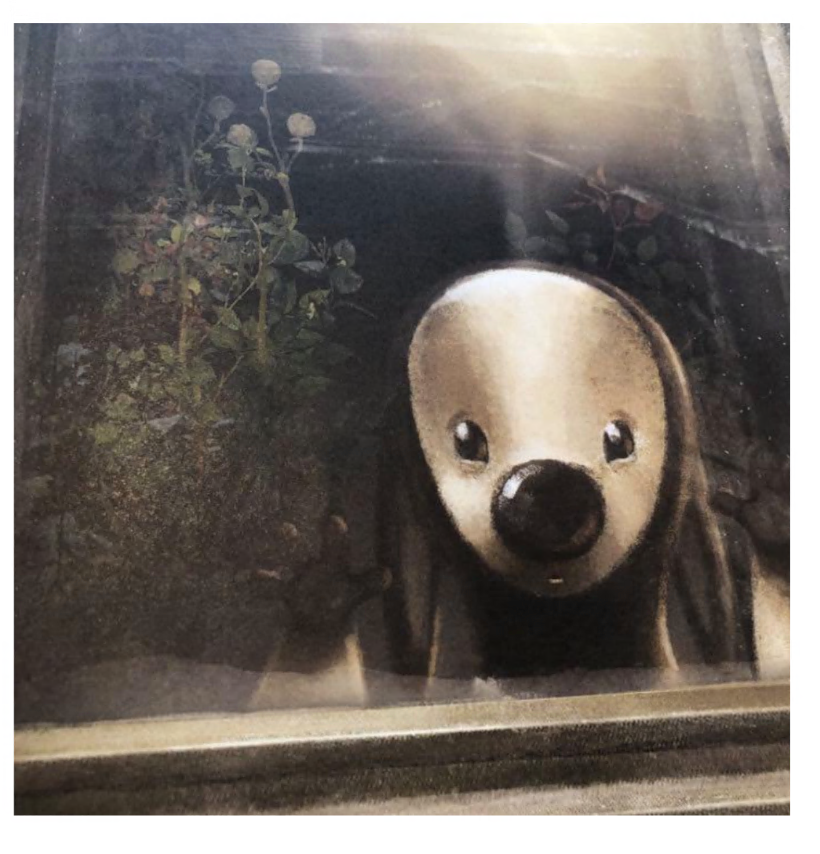 _______________________________
_______________________________
_______________________________
_______________________________
_______________________________
_______________________________
_______________________________
_______________________________
_______________________________
_______________________________